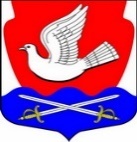 АДМИНИСТРАЦИЯ  МУНИЦИПАЛЬНОГО ОБРАЗОВАНИЯИССАДСКОЕ СЕЛЬСКОЕ ПОСЕЛЕНИЕВОЛХОВСКОГО МУНИЦИПАЛЬНОГО РАЙОНАЛЕНИНГРАДСКОЙ ОБЛАСТИ                                                          ПОСТАНОВЛЕНИЕот  29 мая 2023 года                                                                                            № 90                                                                                                                                 Иссад.Об исправлении технической ошибки в постановлении администрации муниципального образования Иссадское сельское поселение от 10 августа № 117 «Об утверждении административного регламента по предоставлению муниципальной услуги «Предоставление объектов муниципального нежилого фонда во временное владение и (или) пользование без проведения торгов» В целях исправления технической ошибки,  п о с т а н о в л я ю:     1. Исправить техническую ошибку,  допущенную в пункте 2.1. административного  регламента «Предоставление объектов муниципального нежилого фонда во временное владение и (или) пользование без проведения торгов» :     1.1.Заменить текст «Полное наименование муниципальной услуги: Оформление согласия (отказа) на обмен жилыми помещениями, предоставленными по договорам социального найма в МО Иссадское сельское поселение Волховского муниципального района Ленинградской области. Сокращенное наименование муниципальной услуги: Оформление согласия (отказа) на обмен жилыми помещениями, предоставленными по договорам социального найма»  на текст «Полное наименование муниципальной услуги: Предоставление объектов муниципального нежилого фонда во временное владение и (или) пользование без проведения торгов. Сокращенное наименование муниципальной услуги: Предоставление объектов муниципального нежилого фонда во временное владение и (или) пользование».     2. Разместить настоящее постановление  на официальном сайте администрации МО Иссадское сельское поселение.     3. Постановление вступает в силу от даты подписанияИ.о.главы администрации                                                                А.П.Король	